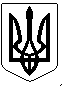 УКРАЇНАПОГРЕБИЩЕНСЬКИЙ МІСЬКИЙ ГОЛОВАВІННИЦЬКОГО РАЙОНУ  ВІННИЦЬКОЇ ОБЛАСТІ	РОЗПОРЯДЖЕННЯ19 липня 2022 року               м. Погребище                                  № 77Про скликання позачерговогозасідання виконавчого комітетуПогребищенської міської радиКеруючись статтею 53, частиною 8 статті 59 Закону України «Про місцеве самоврядування в Україні», пунктом  2.3 Положення про виконавчий комітет Погребищенської міської ради, затвердженого рішенням 8 сесії  Погребищенської міської ради  8 скликання  від 08 квітня 2021 року № 5-8-8/446,  відповідно до подання служби у справах дітей Погребищенської міської ради від 19 липня  2022 року ЗОБОВ’ЯЗУЮ: 1.Скликати позачергове  засідання  виконавчого  комітету Погребищенської  міської ради 22 липня 2022  року о 09.00 годині  в приміщенні  Погребищенської міської ради за адресою:  м. Погребище,               вул. Б. Хмельницького, 110 (велика зала для засідань).2. Внести на розгляд  виконавчого комітету Погребищенської міської ради  питання згідно з переліком, що додається.3. Контроль за виконанням цього розпорядження покласти на керуючого справами (секретаря) виконавчого комітету Погребищенської міської ради Фроєско Л.М.Погребищенський міський голова                            Сергій ВОЛИНСЬКИЙ                                                                                       Додаток                                                                 до розпорядження Погребищенського                                                                міського голови                                                                від 19 липня 2022 року № 77Перелік питань, що вноситимуться на розгляд  виконавчого комітету Погребищенської міської ради22 липня  2022 року1. Про  створення прийомної сім’ї та влаштування дітей, позбавлених батьківського піклування.      Доповідає: Мединська Олеся Володимирівна – начальник служби у справах дітей Погребищенської міської ради.2. Про внесення змін до бюджету  Погребищенської міської територіальної громади на 2022 рік.      Доповідає: Недошовенко Олександр Володимирович - начальник фінансового управління Погребищенської міської ради.Керуючий справами (секретар)виконавчого комітетуПогребищенської міської ради                                             Леся ФРОЄСКО